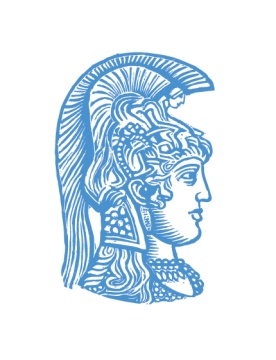 ΑΝΑΚΟΙΝΩΣΗ ΓΙΑ ΤΟΥΣΦΟΙΤΗΤΕΣ ΤΟΥ ΦΑΡΜΑΚΕΥΤΙΚΟΥ ΤΜΗΜΑΤΟΣΠαρακαλούνται οι φοιτητές του φαρμακευτικού τμήματος να επισκέπτονται την ηλεκτρονική πλατφόρμα ‘e-class’προκειμένου να ενημερώνονται σχετικά με το μάθημα «ΑΝΑΤΟΜΙΑ ΤΟΥ ΑΝΘΡΩΠΟΥ». Πιο συγκεκριμένα, κάθε εβδομάδα θα ανεβαίνει σχετικό link στην ηλεκτρονική πλατφόρμα ‘e-class’ της Ιατρικής Σχολής για το παραπάνω μάθημα, έτσι ώστε να μπορούν να συνδεθούν και να το παρακολουθούν διαδικτυακά.Εκ του Εργαστηρίου